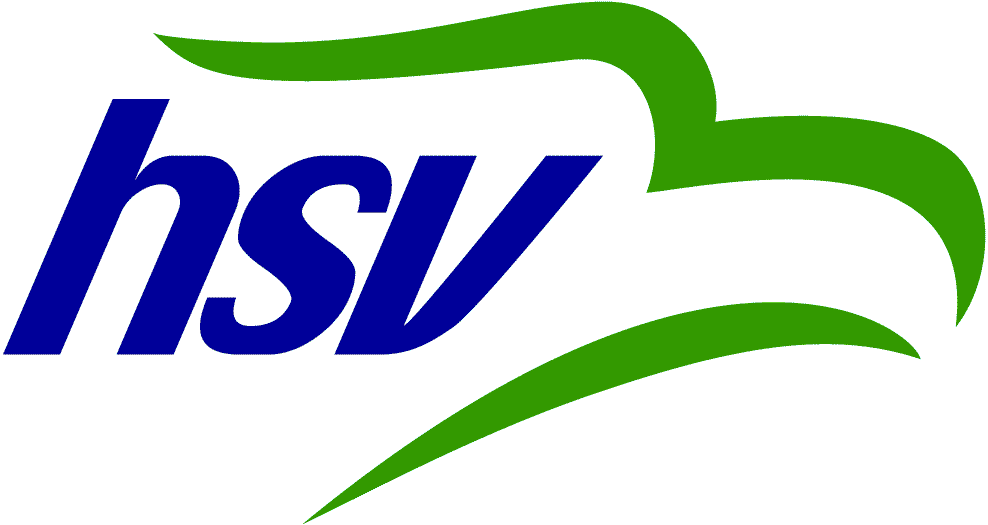 7. fundur stjórnar HSV, þriðjudaginn 19. mars 2012 á 3.hæð stjórnsýsluhússins Ísafirði kl 16:30, mættir Jón Páll Hreinsson, Maron Pétursson, Erla Jónsdóttir, Margrét Högnadóttir, Sturla Páll Sturluson, Guðni Guðnason, Jóhann Torfason og Ari Hólmsteinsson.Dagskrá:Íþróttasvæðið Torfnesi – staða á málumStaðan óbreytt, ákveðið var að klára stóra samninginn áður en þetta verður tekið fyrir.Skotíþróttamannvirki og áhorfendastúka – staða á málumStaðan er óbreytt.  Verið er að ræða við Ísafjarðarbæ um frekari útfærslu eftir að bæjarstjórn ákvað að setja 5 milljónir í mannvirkið.  Samningar við ÍsafjarðarbæGóðar umræður sköpuðust um samningana og skiptingu verkefna milli félaga.Samstarfssamningur: Samningurinn yfirfarinn og ræddur.  Ákveðið að senda 15.gr til umsagnar hjá félögum sem eru með mótahald í íþróttahúsinu Torfnesi .Verkefnasamningur: Miklar umræður um verkefnin og skiptingu þeirra.  Tillaga formanns rædd og samþykkt að visa til formannafundar.  Lottó og rekstrarstyrkur til aðildarfélagaLagt fram til kynningarLokanir á íþróttamannvirkjum í ÍsafjarðarbæÓska eftir greinagerð frá félögum hvernig lokanir hafa áhrif á starfsemi þeirra.Ársþing HSV – ákveða dagsetninguTillaga stjórnar að ársþing verði haldið fimmtudaginn 3.maí. Bréf sem borist hafaFrá UMFÍ – Unglingalandsmót 2015 auglýst til umsóknarFormanni falið að ræða við forsvarsmenn sveitfélagins.Frá UMFÍ – Landsmót 50+ auglýst til umsóknar 2013 og 2014.Formanni falið að ræða við forsvarsmenn sveitarfélagsinsÖnnur málLagt fram bréf frá Guðfinnu Hreiðarsdóttir varðandi forvarnarmál og forvarnarstefnur.  HSV tekur heilshugar undir bréf Guðfinnu Heiðarsdóttur og ítreka við aðildarfélög HSV að framfylgja forvarnarstefnu síns aðildarfélags og forvarnarstefnu HSV sem samþykkt var á ársþingi HSV.Fundi slitið kl 18:25Fundargerð ritaði Kristján Þór Kristjánsson